2028 Calendar2028 Calendar2028 Calendar2028 Calendar2028 Calendar2028 Calendar2028 Calendar2028 Calendar2028 Calendar2028 Calendar2028 Calendar2028 Calendar2028 Calendar2028 Calendar2028 Calendar2028 Calendar2028 Calendar2028 Calendar2028 Calendar2028 Calendar2028 Calendar2028 Calendar2028 Calendar2028 Calendar2028 CalendarEthiopiaEthiopiaJanuaryJanuaryJanuaryJanuaryJanuaryJanuaryJanuaryFebruaryFebruaryFebruaryFebruaryFebruaryFebruaryFebruaryFebruaryMarchMarchMarchMarchMarchMarchMarch2028 Holidays for EthiopiaSuMoTuWeThFrSaSuMoTuWeThFrSaSuSuMoTuWeThFrSaJan 7	Christmas DayJan 19	EpiphanyJan 28	First day of RamadanFeb 26	End of Ramadan (Eid al-Fitr)Mar 2	Victory at Adwa DayMar 28	Day of LamentApr 14	Good FridayApr 16	Easter SundayMay 5	Feast of the Sacrifice (Eid al-Adha)May 28	Derg Downfall DayAug 3	Birthday of Muhammad (Mawlid)Sep 12	New Year’s DaySep 28	Finding of the True Cross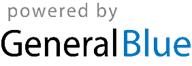 1123451234Jan 7	Christmas DayJan 19	EpiphanyJan 28	First day of RamadanFeb 26	End of Ramadan (Eid al-Fitr)Mar 2	Victory at Adwa DayMar 28	Day of LamentApr 14	Good FridayApr 16	Easter SundayMay 5	Feast of the Sacrifice (Eid al-Adha)May 28	Derg Downfall DayAug 3	Birthday of Muhammad (Mawlid)Sep 12	New Year’s DaySep 28	Finding of the True Cross234567867891011125567891011Jan 7	Christmas DayJan 19	EpiphanyJan 28	First day of RamadanFeb 26	End of Ramadan (Eid al-Fitr)Mar 2	Victory at Adwa DayMar 28	Day of LamentApr 14	Good FridayApr 16	Easter SundayMay 5	Feast of the Sacrifice (Eid al-Adha)May 28	Derg Downfall DayAug 3	Birthday of Muhammad (Mawlid)Sep 12	New Year’s DaySep 28	Finding of the True Cross9101112131415131415161718191212131415161718Jan 7	Christmas DayJan 19	EpiphanyJan 28	First day of RamadanFeb 26	End of Ramadan (Eid al-Fitr)Mar 2	Victory at Adwa DayMar 28	Day of LamentApr 14	Good FridayApr 16	Easter SundayMay 5	Feast of the Sacrifice (Eid al-Adha)May 28	Derg Downfall DayAug 3	Birthday of Muhammad (Mawlid)Sep 12	New Year’s DaySep 28	Finding of the True Cross16171819202122202122232425261919202122232425Jan 7	Christmas DayJan 19	EpiphanyJan 28	First day of RamadanFeb 26	End of Ramadan (Eid al-Fitr)Mar 2	Victory at Adwa DayMar 28	Day of LamentApr 14	Good FridayApr 16	Easter SundayMay 5	Feast of the Sacrifice (Eid al-Adha)May 28	Derg Downfall DayAug 3	Birthday of Muhammad (Mawlid)Sep 12	New Year’s DaySep 28	Finding of the True Cross2324252627282927282926262728293031Jan 7	Christmas DayJan 19	EpiphanyJan 28	First day of RamadanFeb 26	End of Ramadan (Eid al-Fitr)Mar 2	Victory at Adwa DayMar 28	Day of LamentApr 14	Good FridayApr 16	Easter SundayMay 5	Feast of the Sacrifice (Eid al-Adha)May 28	Derg Downfall DayAug 3	Birthday of Muhammad (Mawlid)Sep 12	New Year’s DaySep 28	Finding of the True Cross3031Jan 7	Christmas DayJan 19	EpiphanyJan 28	First day of RamadanFeb 26	End of Ramadan (Eid al-Fitr)Mar 2	Victory at Adwa DayMar 28	Day of LamentApr 14	Good FridayApr 16	Easter SundayMay 5	Feast of the Sacrifice (Eid al-Adha)May 28	Derg Downfall DayAug 3	Birthday of Muhammad (Mawlid)Sep 12	New Year’s DaySep 28	Finding of the True CrossAprilAprilAprilAprilAprilAprilAprilMayMayMayMayMayMayMayMayJuneJuneJuneJuneJuneJuneJuneJan 7	Christmas DayJan 19	EpiphanyJan 28	First day of RamadanFeb 26	End of Ramadan (Eid al-Fitr)Mar 2	Victory at Adwa DayMar 28	Day of LamentApr 14	Good FridayApr 16	Easter SundayMay 5	Feast of the Sacrifice (Eid al-Adha)May 28	Derg Downfall DayAug 3	Birthday of Muhammad (Mawlid)Sep 12	New Year’s DaySep 28	Finding of the True CrossSuMoTuWeThFrSaSuMoTuWeThFrSaSuSuMoTuWeThFrSaJan 7	Christmas DayJan 19	EpiphanyJan 28	First day of RamadanFeb 26	End of Ramadan (Eid al-Fitr)Mar 2	Victory at Adwa DayMar 28	Day of LamentApr 14	Good FridayApr 16	Easter SundayMay 5	Feast of the Sacrifice (Eid al-Adha)May 28	Derg Downfall DayAug 3	Birthday of Muhammad (Mawlid)Sep 12	New Year’s DaySep 28	Finding of the True Cross1123456123Jan 7	Christmas DayJan 19	EpiphanyJan 28	First day of RamadanFeb 26	End of Ramadan (Eid al-Fitr)Mar 2	Victory at Adwa DayMar 28	Day of LamentApr 14	Good FridayApr 16	Easter SundayMay 5	Feast of the Sacrifice (Eid al-Adha)May 28	Derg Downfall DayAug 3	Birthday of Muhammad (Mawlid)Sep 12	New Year’s DaySep 28	Finding of the True Cross234567878910111213445678910Jan 7	Christmas DayJan 19	EpiphanyJan 28	First day of RamadanFeb 26	End of Ramadan (Eid al-Fitr)Mar 2	Victory at Adwa DayMar 28	Day of LamentApr 14	Good FridayApr 16	Easter SundayMay 5	Feast of the Sacrifice (Eid al-Adha)May 28	Derg Downfall DayAug 3	Birthday of Muhammad (Mawlid)Sep 12	New Year’s DaySep 28	Finding of the True Cross9101112131415141516171819201111121314151617Jan 7	Christmas DayJan 19	EpiphanyJan 28	First day of RamadanFeb 26	End of Ramadan (Eid al-Fitr)Mar 2	Victory at Adwa DayMar 28	Day of LamentApr 14	Good FridayApr 16	Easter SundayMay 5	Feast of the Sacrifice (Eid al-Adha)May 28	Derg Downfall DayAug 3	Birthday of Muhammad (Mawlid)Sep 12	New Year’s DaySep 28	Finding of the True Cross16171819202122212223242526271818192021222324Jan 7	Christmas DayJan 19	EpiphanyJan 28	First day of RamadanFeb 26	End of Ramadan (Eid al-Fitr)Mar 2	Victory at Adwa DayMar 28	Day of LamentApr 14	Good FridayApr 16	Easter SundayMay 5	Feast of the Sacrifice (Eid al-Adha)May 28	Derg Downfall DayAug 3	Birthday of Muhammad (Mawlid)Sep 12	New Year’s DaySep 28	Finding of the True Cross232425262728292829303125252627282930Jan 7	Christmas DayJan 19	EpiphanyJan 28	First day of RamadanFeb 26	End of Ramadan (Eid al-Fitr)Mar 2	Victory at Adwa DayMar 28	Day of LamentApr 14	Good FridayApr 16	Easter SundayMay 5	Feast of the Sacrifice (Eid al-Adha)May 28	Derg Downfall DayAug 3	Birthday of Muhammad (Mawlid)Sep 12	New Year’s DaySep 28	Finding of the True Cross30Jan 7	Christmas DayJan 19	EpiphanyJan 28	First day of RamadanFeb 26	End of Ramadan (Eid al-Fitr)Mar 2	Victory at Adwa DayMar 28	Day of LamentApr 14	Good FridayApr 16	Easter SundayMay 5	Feast of the Sacrifice (Eid al-Adha)May 28	Derg Downfall DayAug 3	Birthday of Muhammad (Mawlid)Sep 12	New Year’s DaySep 28	Finding of the True CrossJulyJulyJulyJulyJulyJulyJulyAugustAugustAugustAugustAugustAugustAugustAugustSeptemberSeptemberSeptemberSeptemberSeptemberSeptemberSeptemberJan 7	Christmas DayJan 19	EpiphanyJan 28	First day of RamadanFeb 26	End of Ramadan (Eid al-Fitr)Mar 2	Victory at Adwa DayMar 28	Day of LamentApr 14	Good FridayApr 16	Easter SundayMay 5	Feast of the Sacrifice (Eid al-Adha)May 28	Derg Downfall DayAug 3	Birthday of Muhammad (Mawlid)Sep 12	New Year’s DaySep 28	Finding of the True CrossSuMoTuWeThFrSaSuMoTuWeThFrSaSuSuMoTuWeThFrSaJan 7	Christmas DayJan 19	EpiphanyJan 28	First day of RamadanFeb 26	End of Ramadan (Eid al-Fitr)Mar 2	Victory at Adwa DayMar 28	Day of LamentApr 14	Good FridayApr 16	Easter SundayMay 5	Feast of the Sacrifice (Eid al-Adha)May 28	Derg Downfall DayAug 3	Birthday of Muhammad (Mawlid)Sep 12	New Year’s DaySep 28	Finding of the True Cross11234512Jan 7	Christmas DayJan 19	EpiphanyJan 28	First day of RamadanFeb 26	End of Ramadan (Eid al-Fitr)Mar 2	Victory at Adwa DayMar 28	Day of LamentApr 14	Good FridayApr 16	Easter SundayMay 5	Feast of the Sacrifice (Eid al-Adha)May 28	Derg Downfall DayAug 3	Birthday of Muhammad (Mawlid)Sep 12	New Year’s DaySep 28	Finding of the True Cross2345678678910111233456789Jan 7	Christmas DayJan 19	EpiphanyJan 28	First day of RamadanFeb 26	End of Ramadan (Eid al-Fitr)Mar 2	Victory at Adwa DayMar 28	Day of LamentApr 14	Good FridayApr 16	Easter SundayMay 5	Feast of the Sacrifice (Eid al-Adha)May 28	Derg Downfall DayAug 3	Birthday of Muhammad (Mawlid)Sep 12	New Year’s DaySep 28	Finding of the True Cross9101112131415131415161718191010111213141516Jan 7	Christmas DayJan 19	EpiphanyJan 28	First day of RamadanFeb 26	End of Ramadan (Eid al-Fitr)Mar 2	Victory at Adwa DayMar 28	Day of LamentApr 14	Good FridayApr 16	Easter SundayMay 5	Feast of the Sacrifice (Eid al-Adha)May 28	Derg Downfall DayAug 3	Birthday of Muhammad (Mawlid)Sep 12	New Year’s DaySep 28	Finding of the True Cross16171819202122202122232425261717181920212223Jan 7	Christmas DayJan 19	EpiphanyJan 28	First day of RamadanFeb 26	End of Ramadan (Eid al-Fitr)Mar 2	Victory at Adwa DayMar 28	Day of LamentApr 14	Good FridayApr 16	Easter SundayMay 5	Feast of the Sacrifice (Eid al-Adha)May 28	Derg Downfall DayAug 3	Birthday of Muhammad (Mawlid)Sep 12	New Year’s DaySep 28	Finding of the True Cross2324252627282927282930312424252627282930Jan 7	Christmas DayJan 19	EpiphanyJan 28	First day of RamadanFeb 26	End of Ramadan (Eid al-Fitr)Mar 2	Victory at Adwa DayMar 28	Day of LamentApr 14	Good FridayApr 16	Easter SundayMay 5	Feast of the Sacrifice (Eid al-Adha)May 28	Derg Downfall DayAug 3	Birthday of Muhammad (Mawlid)Sep 12	New Year’s DaySep 28	Finding of the True Cross3031Jan 7	Christmas DayJan 19	EpiphanyJan 28	First day of RamadanFeb 26	End of Ramadan (Eid al-Fitr)Mar 2	Victory at Adwa DayMar 28	Day of LamentApr 14	Good FridayApr 16	Easter SundayMay 5	Feast of the Sacrifice (Eid al-Adha)May 28	Derg Downfall DayAug 3	Birthday of Muhammad (Mawlid)Sep 12	New Year’s DaySep 28	Finding of the True CrossOctoberOctoberOctoberOctoberOctoberOctoberOctoberNovemberNovemberNovemberNovemberNovemberNovemberNovemberDecemberDecemberDecemberDecemberDecemberDecemberDecemberDecemberJan 7	Christmas DayJan 19	EpiphanyJan 28	First day of RamadanFeb 26	End of Ramadan (Eid al-Fitr)Mar 2	Victory at Adwa DayMar 28	Day of LamentApr 14	Good FridayApr 16	Easter SundayMay 5	Feast of the Sacrifice (Eid al-Adha)May 28	Derg Downfall DayAug 3	Birthday of Muhammad (Mawlid)Sep 12	New Year’s DaySep 28	Finding of the True CrossSuMoTuWeThFrSaSuMoTuWeThFrSaSuSuMoTuWeThFrSaJan 7	Christmas DayJan 19	EpiphanyJan 28	First day of RamadanFeb 26	End of Ramadan (Eid al-Fitr)Mar 2	Victory at Adwa DayMar 28	Day of LamentApr 14	Good FridayApr 16	Easter SundayMay 5	Feast of the Sacrifice (Eid al-Adha)May 28	Derg Downfall DayAug 3	Birthday of Muhammad (Mawlid)Sep 12	New Year’s DaySep 28	Finding of the True Cross1234567123412Jan 7	Christmas DayJan 19	EpiphanyJan 28	First day of RamadanFeb 26	End of Ramadan (Eid al-Fitr)Mar 2	Victory at Adwa DayMar 28	Day of LamentApr 14	Good FridayApr 16	Easter SundayMay 5	Feast of the Sacrifice (Eid al-Adha)May 28	Derg Downfall DayAug 3	Birthday of Muhammad (Mawlid)Sep 12	New Year’s DaySep 28	Finding of the True Cross89101112131456789101133456789Jan 7	Christmas DayJan 19	EpiphanyJan 28	First day of RamadanFeb 26	End of Ramadan (Eid al-Fitr)Mar 2	Victory at Adwa DayMar 28	Day of LamentApr 14	Good FridayApr 16	Easter SundayMay 5	Feast of the Sacrifice (Eid al-Adha)May 28	Derg Downfall DayAug 3	Birthday of Muhammad (Mawlid)Sep 12	New Year’s DaySep 28	Finding of the True Cross15161718192021121314151617181010111213141516Jan 7	Christmas DayJan 19	EpiphanyJan 28	First day of RamadanFeb 26	End of Ramadan (Eid al-Fitr)Mar 2	Victory at Adwa DayMar 28	Day of LamentApr 14	Good FridayApr 16	Easter SundayMay 5	Feast of the Sacrifice (Eid al-Adha)May 28	Derg Downfall DayAug 3	Birthday of Muhammad (Mawlid)Sep 12	New Year’s DaySep 28	Finding of the True Cross22232425262728192021222324251717181920212223Jan 7	Christmas DayJan 19	EpiphanyJan 28	First day of RamadanFeb 26	End of Ramadan (Eid al-Fitr)Mar 2	Victory at Adwa DayMar 28	Day of LamentApr 14	Good FridayApr 16	Easter SundayMay 5	Feast of the Sacrifice (Eid al-Adha)May 28	Derg Downfall DayAug 3	Birthday of Muhammad (Mawlid)Sep 12	New Year’s DaySep 28	Finding of the True Cross29303126272829302424252627282930Jan 7	Christmas DayJan 19	EpiphanyJan 28	First day of RamadanFeb 26	End of Ramadan (Eid al-Fitr)Mar 2	Victory at Adwa DayMar 28	Day of LamentApr 14	Good FridayApr 16	Easter SundayMay 5	Feast of the Sacrifice (Eid al-Adha)May 28	Derg Downfall DayAug 3	Birthday of Muhammad (Mawlid)Sep 12	New Year’s DaySep 28	Finding of the True Cross3131Jan 7	Christmas DayJan 19	EpiphanyJan 28	First day of RamadanFeb 26	End of Ramadan (Eid al-Fitr)Mar 2	Victory at Adwa DayMar 28	Day of LamentApr 14	Good FridayApr 16	Easter SundayMay 5	Feast of the Sacrifice (Eid al-Adha)May 28	Derg Downfall DayAug 3	Birthday of Muhammad (Mawlid)Sep 12	New Year’s DaySep 28	Finding of the True Cross